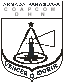 Boletín de Observaciones HidrométricasNivel de los Ríos y Lagos según Escalas Hidrométricas             S/D: Sin Datos    S/E: Sin Escala    E: Estacionado    N: Nivel                                                                                                                                                                                                                                                                                                                                                                                                                                                                                                                                                                                                                                                                                                                                                                                                                                                                             . Puerto que ha quedado sin escala o sin personal capacitado para la lectura           . OBSERVACIÓN: El lago Ypacarai se encuentra actualmente S/E                                                                 FAVIO ANTONIO ESCURRA ROLÓN                              SOP E - Encargado Div. TécnicaCOMANDO DE LA ARMADACOMANDO DE APOYO DE COMBATEDIRECCIÓN DE HIDROGRAFÍA Y NAVEGACIÓNMariano Roque Alonso,  1  de  Junio  de  2019Mariano Roque Alonso,  1  de  Junio  de  2019Mariano Roque Alonso,  1  de  Junio  de  2019Mariano Roque Alonso,  1  de  Junio  de  2019Mariano Roque Alonso,  1  de  Junio  de  2019Mariano Roque Alonso,  1  de  Junio  de  2019Mariano Roque Alonso,  1  de  Junio  de  2019Mariano Roque Alonso,  1  de  Junio  de  2019PUERTOSNivel delRio en m.CRECIÓen cm.BAJÓen cm.EOBSERVACIÓNFECHAALTURAS MAX.REGISTRADASRIO PARAGUAYRIO PARAGUAYRIO PARAGUAYRIO PARAGUAYRIO PARAGUAYRIO PARAGUAYRIO PARAGUAYRIO PARAGUAYCÁCERES (Brasil)2.63126,58m/03-82CUIABÁ (Brasil)0.80310,36m/02-95LADARIO(Brasil)3.5626,63m/04-88COÍMBRA(Brasil)2.9715,57m/04-80ZONA NORTEZONA NORTEZONA NORTEZONA NORTEZONA NORTEZONA NORTEZONA NORTEZONA NORTEBAHÍA NEGRA3.8626,95m/06-82FUERTE OLIMPO6.161Nivel 1 de Alerta9,60m/06-88PUERTO MURTINHO (Br)5.6549,71m/06-82ISLA MARGARITA5.6927,11m/03-16VALLEMÍ5.3148,56m/06-82CONCEPCIÓN6.105Nivel 1 de Alerta 8,66m/05-92ANTEQUERA6.1966,94m/12-15ROSARIO6.755Nivel 2 de Alerta8,20m/05-92REMANSO CASTILLO7.5417,88m/12-15ZONA SURZONA SURZONA SURZONA SURZONA SURZONA SURZONA SURZONA SURASUNCIÓN7.541Nivel 2 de Alerta9,01m/05-83PILCOMAYO 6.01S/EITA ENRAMADA7.9118,20m/01-16SAN ANTONIO7.6627,98m/01-16VILLETA7.861Nivel 2 de Alerta 8,94m/06-83ALBERDI9.801Nivel 3 de Alerta10,14m/06-92TEBICUARY  (Villa Florida)4.90305,75m/10-17BERMEJO5.76S/D6,80m/02/18PILAR 8.912Nivel 2 de Alerta10,05m/05-83HUMAITÁ7.6716,75m/06-17RIO PARANÁRIO PARANÁRIO PARANÁRIO PARANÁRIO PARANÁRIO PARANÁRIO PARANÁRIO PARANÁÁREA NAVAL DEL ESTE13.32420  22,17m/09-06CIUDAD DEL ESTE12.8322336,35m/06-14PRESIDENTE FRANCO14.3822436,50m/09-86RIO YGUAZU (3 Front.)10.9523026,88m/10-09CAPANEMA (Rio Iguazú-Br)5.2913410,64m/10-05MAYOR OTAÑO12.0028/12/1814,00m/04-18ENCARNACIÓN9.68E10,60m/10-82AYOLAS1.20207,65m/08-83CORATEI1.72224,90m/01-18PANCHITO LÓPEZ3.6555,60m/01-18ITA CORASin escala9,08m/05-98PASO DE PATRIA (Ita Pirú)5.05E8,90m/07-83CERRITOSin escala4,70m/01-1810RIO PILCOMAYORIO PILCOMAYORIO PILCOMAYORIO PILCOMAYORIO PILCOMAYORIO PILCOMAYORIO PILCOMAYORIO PILCOMAYOPOZO HONDO3.2427,23m/02-18LAGO ITAIPULAGO ITAIPULAGO ITAIPULAGO ITAIPULAGO ITAIPULAGO ITAIPULAGO ITAIPULAGO ITAIPUSALTO DEL GUAIRA6.08287,35m/06-17Dest. Naval SO1ª J Carrera6.02247,12m/06-17